     Derbyshire Netball Association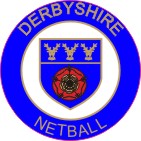 COACH OF THE YEAR This award was presented for the first time in 1989 The award is presented to a coach who has, in your opinion, made a significant contribution and impact in the 2021/2022 season Nominations for this award together with reasons should be sent to:Mary Yardley of 36 Chevin Road, Derby DE1 3EXor email maryy49@icloud.com Closing date for nominations: Friday July 8th, 2022The successful nominee will be presented with the award at the Derbyshire Netball Association 90 Year Celebration Event on Sunday 11th September 2022 at Derby Conference Centre, London Road Derby. DE24 8UXI/we wish to nominate ________________________ as Coach of the Year 2021/22REASONS:SIGNED__________________________ Club/Officer ____________________